Ms. Deborah Amaral	Mr. James M. Fleming Mr. Nate Bryant		Mr. Patrick Schultz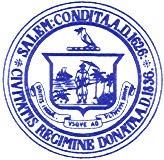 Ms. Rachel Hunt	Dr. Brendan WalshMayor Kimberley Driscoll, Chair“Know Your Rights Under the Open Meeting Law, M.G.L. c.30A § 18-25 and City Ordinance Sections 2-2028 through 2-2033.”November 12, 2015REGULAR SCHOOL COMMITTEE MEETINGNotice is hereby given that the Salem School Committee will hold a Regular School Committee meeting on Monday, November 16, 2015 at 7:30 p.m. The meeting will be held in the School Committee Chambers at Collins Middle School, 29 Highland Avenue, Salem, MA.REGULAR MEETING AGENDAMonday, November 16, 2015Call of Meeting to OrderApproval of the AgendaApproval of MinutesDeliberation on the approval of the Minutes of the November 2, 2015 Regular School Committee MeetingQuestions and Comments from the AudienceAction ItemsDeliberation on the approval of the Saltonstall School 5/6th grade trip to New York City, June 13-15, 2016Deliberation on the approval of the Nathaniel Bowditch Farm School Field Trip in Athol Ma, February 29-March 2, 2015Deliberation on the approval of the Salem High School Drama Department Trip to London April 14-20, 2016 Deliberation on the approval of participation at School Committee Meetings by Remote ParticipationDeliberation on the approval of the First Reading of the recommendations of the Policy Subcommittee for the following policies in the 5000 Section of the Policy Manual5223 Student Advisory Committee (Tabled November 2, 2015)5400 Student Conduct (Tabled October 19, 2015)5405 Interrogations and Searches5406 Demonstrations and Strikes5411 Student Dress5805 Use of Hand Held Devices – Name ChangeDeliberation on the approval of the Second Reading of the recommendations of the Policy Subcommittee for the following policies in the 5000 Section of the Policy Manual5601 Out of State Travel5802 Bicycles5803 Student Parking5807 Athletics and Student Activities Fees	Deliberation on the approval of the Third reading of the recommended revision to the policies reviewed by the Policy Subcommittee in the 5000 Section of the Policy Manual5204 Grading and Reports on Academic Progress (Tabled 11/2/15) Name change5402 Tobacco Use Policy (Formerly Tobacco Free Schools Policy) 	5403 Alcohol Use by Students Policy5404 Drug Use Policy (Formerly Drug Abuse Policy) 5409 School Bus ConductSuperintendent Report – Ms. Margarita RuizPresentations and ReportsPresentation on AP and SAT Score at Salem High School Finance Report – Mr. Philip Littlehale, Business ManagerApproval of WarrantsNovember 5, 2015 in the amount of $441,241.77November 12, 2015 in the amount of $259,463.19 Budget Transfer RequestsSub Committee ReportsBuildings and Grounds Subcommittee	Policy Subcommittee Finance Subcommittee				Curriculum SubcommitteePersonnel Subcommittee			Committee of the Whole ReportSchool Committee Concerns and ResolutionsDiscussion on School Committee meeting and SC Retreat Dates for January 2016XI	Next Regular School Committee Meeting – Monday, December 7, 2015XII.	Questions and Comments from the Audience regarding the November 16, 2015 agendaXIII.	Adjourn to Executive Session for the purpose of discussing collective bargaining strategiesRespectfully submitted by:Eileen M. Sacco, Secretary to the Salem School Committee